השיעור נלקח מתוך האתר https://sites.google.com/site/howtowritequstions/home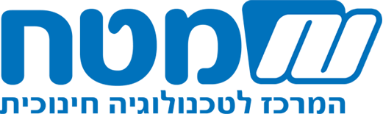 ניתן למצוא באתר המפמ"ר שיעורים נוספים בנושאים מגווניםנושא השיעורנושא השיעורשלוש השבועותנכתב ע"ינכתב ע"יאביחי קלרמןקהל היעדקהל היעדכיתות י"במשך השיעורמשך השיעורשיעור כפוללימוד מקדים של המקור הנלמדניסוח הנקודות המרכזיות של המקור.הבנת שלוש השבועות.הרקע שלהן בשיר השירים – ההקשר המקראי וההקשר המדרשיההתייחסות של נטורי קרתא, אגודת ישראל, חב"ד והציונות הדתית לדברים הנגזרים מדברי חז"להעימות הנוצר מההבנות השונות של תפקיד ומהות השבועותלימוד מקדים של המקור הנלמדניסוח החידוש של המקורהניסיון להתחקות אחרי הבסיס התורני והערכי של הציבור החרדי המתבדל מהמדינה ומהעשייה הציונית בעיקר זו הקשורה לצבא ולשירות הלאומי, מעבר למבוטא על ידי התקשורת.לימוד מקדים של המקור הנלמדניסוח הנקודות הרלוונטיות שבמקור לעולמם של התלמידיםשיבת עם ישראל לארצו, לאחר אלפי שנות גלות, והקמת המדינה מעניקים לתקופתה ולמדינה את הכותרת: "ראשית צמיחת גאולתנו". לא קיימת תמימות דעים בין גדולי ישראל בראיית מדינת ישראל כשלב בגאולה. יש הרואים בהקמת המדינה "מעשה שטן" ומתנגדים לכל מהלך אקטיבי שתכליתו קירוב הגאולה באמצעות פעולות אנושיות. אחד המקורות העיקריים להתנגדות זו הם דברי חז"ל במסכת כתובות העוסקים בעניין "שלוש השבועות":עזריםתיאור עזרים דידקטיים (מתודה/ סיפור/ סרט וכד')גיוואלדקטע מתוך סרט תיעודי, המציג שני זרמים בציבור החרדי ביחסם לציונות: מאבקם של 'נטורי קרתא' כנגד המדינה, ועמדתו המורכבת של הרב רביץ ז"ל, שהיה חבר במחתרת ולאחר מכן הנהיג את 'אגודת ישראל' בכנסת.http://streaming.minimam.co.il/avcommamdropfolders/hertzog/meoravirushalmi.wmvעזריםכיצד העזרים הדידקטיים מסייעים לקישור בין הנקודות הרלוונטיות שבמקור לעולמו של התלמיד?דיון כיתתי המנסה למצוא את נקודות החיוביות והמשמעותיות בהשקפת העולם הדוגלת בגאולה הרוחנית – ניסית.האם יש צדק בדחיית שירות צבאי / באי שירות צבאי או שיש כן "פסיחה על שני הסעיפים", בבחינת מי שחי במדינה ממילא צריך להיות מזוהה עימה?נקודות לדיון במהלך השיעורנקודות לדיון במהלך השיעורמדוע ה' השביע את שלוש השבועות?באיזו גישה לגאולה תומכות השבועות הללו – הרוחנית או המעשית?האם יש לציונות הדתית תשובות לגישה בתומכת בשלוש השבועות? (4 תשובות).האם המדינה היא ראשית צמיחת גאולתנו?שאלת הפנמה שעשוייה להופיע במבחן, לאור השיעורשאלת הפנמה שעשוייה להופיע במבחן, לאור השיעורמדינת ישראל היא ראשית צמיחת גאולתנו – הבא שני נימוקים מצדדים בקביעה זו ושני נימוקים החולקים על קביעה זו.לאור דבריך בסעיף הקודם האם המצדדים בקביעה שהמדינה היא ראשית צמיחת גאולתנו, סוברים שיש מימד רוחני בגאולה או שהגאולה היא אך ורק מעשית?